Preschool of Future for rural poor kids in ChinaThe 6th reportSince April 2013 till October 31, 2014 Shanghai United Foundation and Humana People to People together have strived to promote Globalgiving online donation “Preschool of Future for rural poor kids in China” project in different channels – organization website, QQ, Facebook, Emails and information spread among friends. Now we already have 55 donations total amounting 2845 USD, and left 3968 USD. Thanks to all the donors for the support to this project! In this period, Deputy Director General of Yunnan Provincial Department of Education visits POF Zhenkang. In the evening of September 28, 2014, “Charity Amber Auction Towards Liangshan Mountain Yi Children- To celebrate 65th Anniversary of Sino-Polish Bilateral Relations” was successfully held in the beautiful Embassy of the Republic of Poland in China. The event was initiated by the Cultural Section of the Embassy of the Republic of Poland in Beijing, in Association with Shanghai Charity Foundation/Rural Early Education Development Fund, and S&A Jewellery Design.
 Mr. Tadeusz Chomicki, the Ambassador of the Republic of Poland in Beijing and his wife Mrs. Susan.Kim-Chomicka, Ms. Daria Lipiska-Nacz, Deputy Minister of Polish Science and Higher Education Ministry, the 2 famous Yi musicians Mr. Aojieage and Mr. Moxizishi and Mrs. Shama’aguo, CCTV host, attended the event. 
 The event began officially with the welcome speech delivered by Mr. Tadeusz Chomicki and the “Preschool of the Future” project introduction by Michael Hermann, Humana People to People China ('HPPC'). The highlight of the evening then was the glamorous amber charity auction. The valuable auction items (12 beautiful amber jewels provided by S&A Jewellery Design, 2 outstanding amber products provided by the Ambassador and his wife, the soccer jersey and shoes of world famous Polish soccer star Lewandowski, and the opportunity of having dinner with the ambassador and his wife) all attracted the honorable guests’ attention. RMB 345,220 yuan in total were raised. The auction proceeds will be used for running 5 preschool classes for 150 impoverished children in Butuo during the school year 2014-2015. The classes were named “Classes Witnessing Sino-Polish Friendship”.  
 HPPC sincerely thanks the ambassador and his wife for their personal contributions, S&A Jewellery Design for its sponsorship, the 2 musicians and 4 Yi volunteers from The Central University of Nationalities for giving a glimpse into the warm culture of the Yi people, the     staff of the Polish Embassy for organizing this important event and all guests for attending and supporting a valuable cause. Because of your assistance, the POF project will provide preschool education to more lovely children in remote mountainous areas of Southwest China. 
 The HPP POF project aims to prevent poor children to become poor adults. The classes will be established in natural villages of impoverished regions, and utilize old school grounds or other available venues as classrooms. Parents form a parents’ committee to support and supervise the running of this community preschool. HPPC, the Bureau of Education and the parents together recruit teachers locally and then HPPC provides training to them. The preschool classes provide 6 hour early childhood education every day and the POF teachers understand that every child is unique.

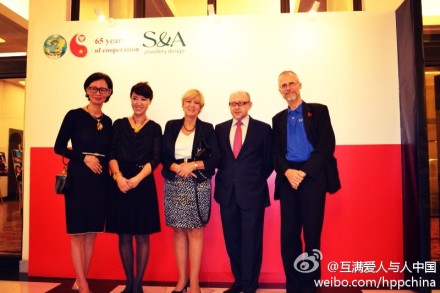 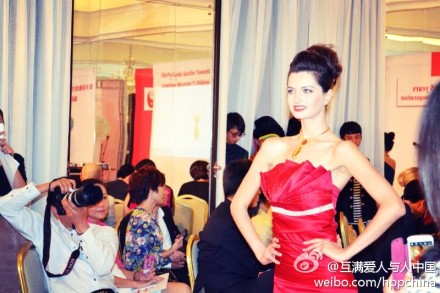 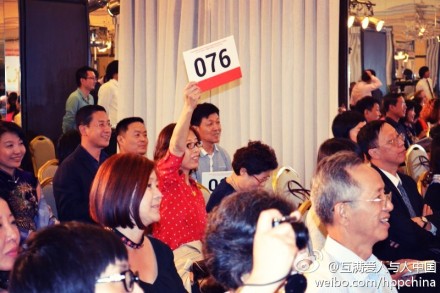 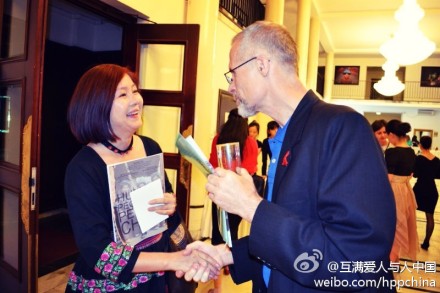 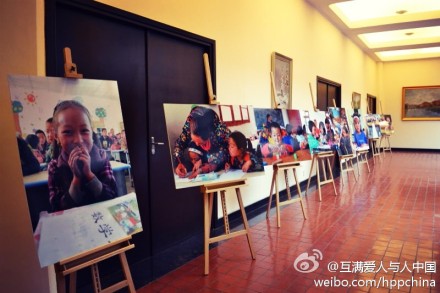 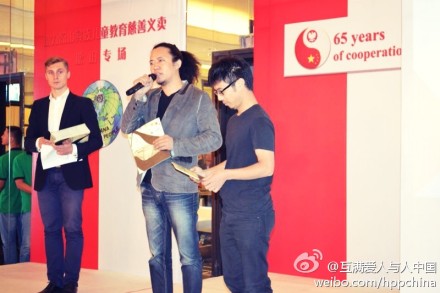 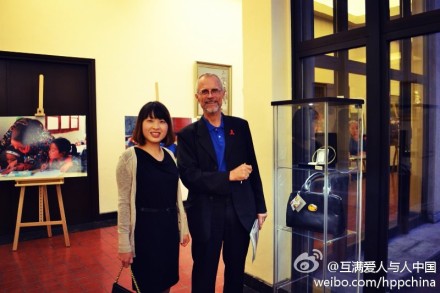 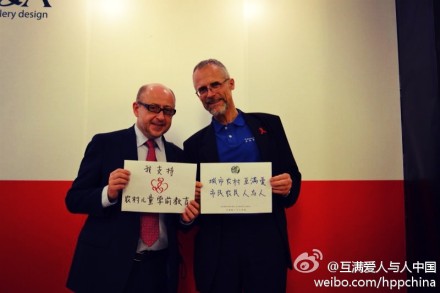 